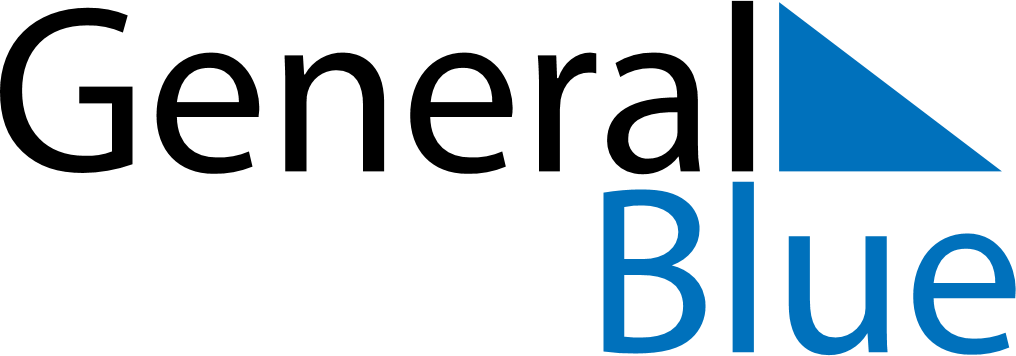 January 2023January 2023January 2023January 2023BeninBeninBeninSundayMondayTuesdayWednesdayThursdayFridayFridaySaturday12345667New Year’s Day89101112131314Fête du Vodoun15161718192020212223242526272728293031